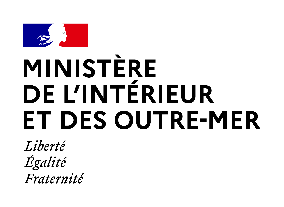 FORMULAIRE POUR FAIRE UN DON DE JOUR      - le décret n° 2015-580 du 28 mai 2015 modifié permettant à un agent public civil le don de jours de repos à un autre agent public ;les articles R. 4138-33-1, R. 4138-33-2 et R. 4138-33-3 du code de la défense ;l’arrêté du 20 juin 2016 relatif à la gestion du don de jours de repos et de permissions au ministère de l’intérieur.Je soussigné (e)…………………………………………………………………………………………Fait en 2 exemplaires : ce document doit être versé au dossier administratif et une copie doit être délivré à l’agent.Direction/Service déconcentré/Formation administrative :Service :Corps (à compléter en toutes lettres) :Grade (à compléter en toutes lettres):                                                                              Matricule/NIGEND :souhaite renoncer à : CA	  RTT	 CET	  Permissions	 CFC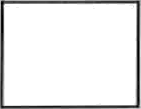 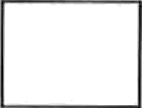 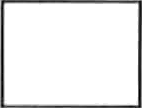 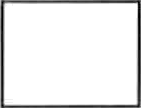 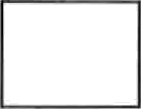 (indiquer le nombre de jours donnés )Optionnel :au profit de ………………………………………………………………………………….(indiquer le nom, prénom, corps, grade, direction/service déconcentré/formation administrative)Optionnel :Je souhaite que les jours que je donne soient attribués spécifiquement à des parents d’enfants demoins de  20  ans gravement malades ou à des parents d’enfants de moins de 25 ans décédés. 	OUI	NON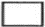     J’ai bien pris connaissance de la réglementation applicable et notamment du fait que le don de     jours et définitif.  Fait à :                                                                                     Le :  Signature de l’agent :  Accord du supérieur hiérarchique direct/commandant de formation administrative :Fait à :	 Le :Signature :